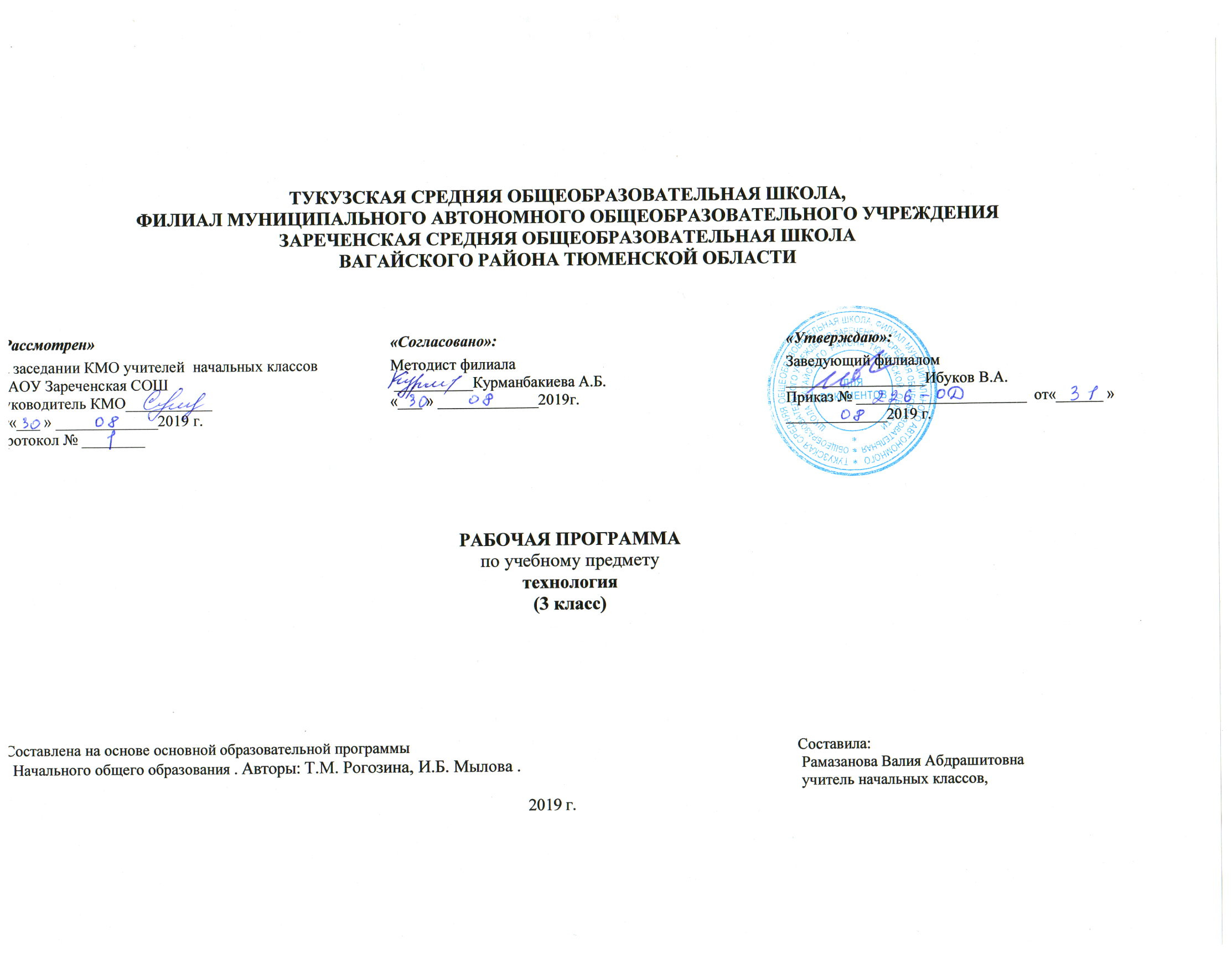 Планируемые результаты изучения курса «Технология» 3-й классОбучающиеся научатся:•	рассказывать о современных профессиях, связанных с сельскохозяйственной техникой, и описывать их особенности;•	анализировать задания, планировать трудовой процесс и осуществлять поэтапный контроль за ходом работы;•	осуществлять сотрудничество при выполнении коллективной работы;•	выполнять доступные действия по самообслуживанию (декоративное оформление культурно-бытовой среды);•	отбирать картон с учётом его свойств;•	применять приёмы рациональной и безопасной работы ручными инструментами: чертёжными (линейка, угольник), колющими (шило);•	экономно размечать материалы на просвет, по линейке и по угольнику;•	работать с простейшей технической документацией: распознавать простейшие чертежи и эскизы, читать их и выполнять разметку с опорой на них;•	отбирать и выполнять в зависимости от свойств освоенных материалов (картон, текстильные материалы, утилизированные материалы) оптимальные и доступные технологические приёмы их ручной обработки;•	изготавливать плоскостные изделия: определять взаимное расположение деталей, виды их соединений;•	решать простейшие задачи конструктивного характера по изменению вида и способа соединения деталей: на достраивание, придание новых свойств конструкции;•	выполнять символические действия моделирования и преобразования модели;•	изготавливать несложные конструкции изделий по рисункам, простейшему чертежу, эскизу, образцу и доступным заданным условиям.Обучающиеся получат возможность научиться:•	ценить традиции трудовых династий (своего региона, страны);•	осуществлять проектную деятельность: собирать информацию о создаваемом изделии, выбирать лучший вариант, проверять изделие в действии;•	создавать образ конструкции с целью разрешения определённой конструкторской задачи, воплощать этот образ в материале;•	использовать приёмы с графическими объектами с помощью компьютерной программы (графический редактор), с программными продуктами, записанными на электронных дисках.Содержание учебного предмета «Технология» 3 класс  (34 часа)Общекультурные и общественные компетенции. Основы культуры труда, самообслуживанияТрудовая деятельность в жизни человекаРаспространённые виды профессий, связанные с сельскохозяйственной техникой.Общее представление о технологическом процессеАнализ задания, планирование трудового процесса, поэтапный контроль за ходом работы, навыки сотрудничества.Элементарная творческая и проектная деятельностьСбор информации о создаваемом изделии, выбор лучшего варианта, проверка изделия в действии. Результат проектной деятельности – «Парк сельскохозяйственных машин».СамообслуживаниеДекоративное оформление культурно-бытовой среды.Технология ручной обработки материалов. Элементы графической грамоты (18 ч)Искусственные материалыБумага и картон (9 ч)Виды бумаги,  используемые  на уроках: цветная для аппликаций и  для принтера, копирка, крепированная, калька.  Свойства бумаги: цвет, прозрачность, толщина, фактура поверхности, прочность.Практическое применение картона в жизни. Виды картона, используемые на уроках: цветной, коробочный, гофрированный. Свойства картона: цвет прочность, толщина, гибкость, жёсткость, фактура поверхности. Сравнение свойств разных видов картона между собой и со структурой бумаги.Выбор картона для изготовления изделия с учётом свойств по его внешним признакам. Экономное расходование бумаги и картона при разметке на глаз, через копирку, на просвет, по шаблону, по линейке и по угольнику.  Использование измерений для решения практических задач: виды условных графических изображений – простейший чертёж, эскиз, развёртка, схема (их узнавание). Назначение линий чертежа (контурная, размерная, линии надреза и сгиба). Чтение условных графических изображений. Разметка деталей с опорой на простейший чертёж, эскиз. Изготовление изделий по рисунку, простейшему чертежу, эскизу, схеме.Инструменты и приспособления для обработки бумаги и картона: карандаш простой, ножницы, канцелярский нож, шило, линейка, угольник, линейка с бортиком (для работы с ножом), кисточка для клея, шаблоны, подкладной лист, дощечка для выполнения работ с канцелярским ножом и шилом. Приёмы рационального и безопасного использования ножниц, канцелярского ножа, шила.Основные технологические операции ручной обработки бумаги и картона: разметка, резание ножницами, надрезание канцелярским ножом, прокалывание шилом,  гофрирование, сгибание, скручивание, сборка и скрепление деталей (клеевое, ниточное, скотчем, скобами, гвоздём, проволокой, «в надрез»), переплетение (соединение в щелевой замок), отделка аппликацией, сушка.Практические работы: изготовление  новогодних подвесок, декоративных композиций, упаковок, коробок, подставок для письменных принадлежностей, планшетов, картонных фигурок для театра с подвижными элементами.Текстильные материалы (5 ч)Общее представление о текстильных материалах, их практическое применение в жизни.Виды тканей, используемые на уроках: ткани растительного и животного происхождения.  Сопоставление тканей по основным свойствам: цвету, фактуре поверхности, толщине. Экономное расходование ткани при раскрое парных деталей.Нитки используемые на уроках: швейные, мулине, для вышивания. Выбор ниток для изготовления изделия в зависимости от их свойств.Инструменты и приспособления для обработки текстильных материалов: иглы швейные и для вышивания, булавки с колечком, ножницы, портновский мел, выкройки. Приёмы рационального и безопасного использования игл и булавок.Основные технологические операции ручной обработки текстильных материалов: отмеривание нитки, закрепление конца нитки узелком и петелькой, продёргивание бахромы, разметка через копирку, раскрой деталей по выкройке, резание ножницами, наклеивание ткани и ниток на картонную основу,  сшивание деталей из ткани петельным швом, вышивание стебельчатым и тамбурным швами.Практические работы: изготовление вышитых картинок, подвесок, обложек для записных книг, открыток, закладок, аппликаций, кукол для пальчикового театра, коллажа, нитяной графики.Металлы (1 ч)Виды металлов, используемые на уроках: фольга, проволока. Свойства фольги: цвет, блеск, толщина, прочность, жесткость, гибкость, способность сохранять форму.Экономное расходование материалов при разметке.Инструменты и приспособления для обработки металлов: ножницы, пустой стержень шариковой ручки, подкладная дощечка.Основные технологические операции ручной обработки металлов: разметка на глаз, по шаблону, резание ножницами, скручивание.Практические работы: изготовление новогодних украшений, креплений для подвижного соединения деталей картонных фигурок.Утилизированные материалы (3 ч)Вид материала: пластмассовые разъёмные упаковки-капсулы.Инструменты и приспособления для обработки утилизированных материалов: ножницы, шило, фломастер, дощечка для выполнения работ с шилом. Приёмы рационального и безопасного использования ножниц, шила.Основные технологические операции ручной обработки утилизированных материалов: разметка по шаблону, надрезание ножницами, прокалывание шилом, сборка деталей (гвоздиком), отделка клейкой бумагой.Практические работы: изготовление игрушек-сувениров.Конструирование и моделирование (6 ч)Понятие о конструкции изделия. Различные виды конструкции (разъёмная, неразъёмная) и способы их сборки. Виды и способы соединения деталей (подвижное и неподвижное). Основные требования к изделию (соответствие материала, конструкции и внешнего оформления по назначению изделия).Конструирование и моделирование несложных технических объектов по рисунку, схеме и простейшему чертежу, эскизу, по заданным условиям (функциональным, декоративно-художественным).Практические работы: изготовление устройства, демонстрирующего циркуляцию воздуха; змейки для определения движения тёплого воздуха; устройства из полос бумаги; компаса; весов для определения веса воздуха; флюгера.Практика работы на компьютере (10 ч)Компьютер и дополнительные устройства, подключаемые к компьютеру (2 ч)Компьютер как техническое устройство для работы с информацией. Основные устройства компьютера. Назначение основных устройств компьютера.Дополнительные устройства, подключаемые к компьютеру, их назначение. Носители информации. Электронный диск. Дисковод как техническое устройство для работы с электронными дисками. Приёмы работы с электронным диском, обеспечивающие его сохранность.Основы работы за компьютером (5 ч)Организация работы на компьютере. Подготовка компьютера к работе (включение). Правильное завершение работы на компьютере. Организация работы на компьютере с соблюдением санитарно-гигиенических норм.Мышь. Устройство мыши. Приёмы работы с мышью. Компьютерные программы. Понятие о тренажёре как программном средстве учебного назначения. Первоначальное понятие об управлении работой компьютерной программы. Управление работой компьютерной программы с помощью мыши.Клавиатура как устройство для ввода информации в компьютер. Работа на клавиатуре с соблюдением санитарно-гигиенических норм.Технология работы с инструментальными программами (3 ч)Графические редакторы, их назначение и возможности использования. Работа с простыми информационными объектами (графическое изображение): создание, редактирование. Вывод изображения на принтер. Использование графического редактора для реализации творческого замысла.  Календарно- тематическое планирование по технологии 3 класс .№УРОКаТемаКОЛ-ВОЧ.Дата по плануДата фактич.ФормыОрганиз.(урок и егоТипы)ПредметныерезультатыУниверсальныеучебныедействия1.Лепкаптицизглины105.09.2019Комбинирован-ныйурокВ результате изучения темы дети должны знать  Свойства пластилина и глины (цвет, пластичность, способность сцепляться, сохранять форму);  Понятия «пластина»;уметь  лепить декоративных птиц из глины; выполнять работу по заданному плану; раскрашивать иЛ.: -развитие эстетических чувств; -осознание устойчивых эстетических предпочтений и ориентаций на искусство как значимую сферу человеческой жизни. Р.: - уметь совместно с учителем выявлять и формулировать учебную проблему; - под контролем учителя выполнять пробные поисковые действия П.: искать и отбирать необходимые для решения учебной задачи источники информации в учебнике (текст, иллюстрация, схема, чертѐж, инструкционная карта), энциклопедиях, справочниках, Интернете; - добывать новые знания в процессе наблюдений, рассуждений и обсуждений материалов учебника, выполнения пробных поисковых упражнений; К.: - слушать других, пытаться принимать другую точку зрения, быть готовым изменить свою точку зрения (средством формирования этих действий служит технология проблемного диалога (побуждающий и подводящий диалог); - уметь сотрудничать, выполняя различные роли в группе.2.Лепкаптицизглины112.09Комбинирован-ныйурокВ результате изучения темы дети должны знать  Свойства пластилина и глины (цвет, пластичность, способность сцепляться, сохранять форму);  Понятия «пластина»;уметь  лепить декоративных птиц из глины; выполнять работу по заданному плану; раскрашивать иЛ.: -развитие эстетических чувств; -осознание устойчивых эстетических предпочтений и ориентаций на искусство как значимую сферу человеческой жизни. Р.: - уметь совместно с учителем выявлять и формулировать учебную проблему; - под контролем учителя выполнять пробные поисковые действия П.: искать и отбирать необходимые для решения учебной задачи источники информации в учебнике (текст, иллюстрация, схема, чертѐж, инструкционная карта), энциклопедиях, справочниках, Интернете; - добывать новые знания в процессе наблюдений, рассуждений и обсуждений материалов учебника, выполнения пробных поисковых упражнений; К.: - слушать других, пытаться принимать другую точку зрения, быть готовым изменить свою точку зрения (средством формирования этих действий служит технология проблемного диалога (побуждающий и подводящий диалог); - уметь сотрудничать, выполняя различные роли в группе.3-4Лепкадекоративныхпластин219.0926.09Урок формированияпервоначальныхпредметных  навыков и УУД.В результате изучения темы дети должны знать  Свойства пластилина и глины (цвет, пластичность, способность сцепляться, сохранять форму);  Понятия «пластина»;уметь  лепить декоративных птиц из глины; выполнять работу по заданному плану; раскрашивать иЛ.: -развитие эстетических чувств; -осознание устойчивых эстетических предпочтений и ориентаций на искусство как значимую сферу человеческой жизни. Р.: - уметь совместно с учителем выявлять и формулировать учебную проблему; - под контролем учителя выполнять пробные поисковые действия П.: искать и отбирать необходимые для решения учебной задачи источники информации в учебнике (текст, иллюстрация, схема, чертѐж, инструкционная карта), энциклопедиях, справочниках, Интернете; - добывать новые знания в процессе наблюдений, рассуждений и обсуждений материалов учебника, выполнения пробных поисковых упражнений; К.: - слушать других, пытаться принимать другую точку зрения, быть готовым изменить свою точку зрения (средством формирования этих действий служит технология проблемного диалога (побуждающий и подводящий диалог); - уметь сотрудничать, выполняя различные роли в группе.5.Устройствоизполосбумаги103.10Урок примененияПредметныхЗУНов и УУДВ результате изучения темы дети должны знать  Свойства пластилина и глины (цвет, пластичность, способность сцепляться, сохранять форму);  Понятия «пластина»;уметь  лепить декоративных птиц из глины; выполнять работу по заданному плану; раскрашивать иЛ.: -развитие эстетических чувств; -осознание устойчивых эстетических предпочтений и ориентаций на искусство как значимую сферу человеческой жизни. Р.: - уметь совместно с учителем выявлять и формулировать учебную проблему; - под контролем учителя выполнять пробные поисковые действия П.: искать и отбирать необходимые для решения учебной задачи источники информации в учебнике (текст, иллюстрация, схема, чертѐж, инструкционная карта), энциклопедиях, справочниках, Интернете; - добывать новые знания в процессе наблюдений, рассуждений и обсуждений материалов учебника, выполнения пробных поисковых упражнений; К.: - слушать других, пытаться принимать другую точку зрения, быть готовым изменить свою точку зрения (средством формирования этих действий служит технология проблемного диалога (побуждающий и подводящий диалог); - уметь сотрудничать, выполняя различные роли в группе.6.Самодельныйкомпас1.10.10Урок примененияПредметныхЗУНов и УУДВ результате изучения темы дети должны знать  Свойства пластилина и глины (цвет, пластичность, способность сцепляться, сохранять форму);  Понятия «пластина»;уметь  лепить декоративных птиц из глины; выполнять работу по заданному плану; раскрашивать иЛ.: -развитие эстетических чувств; -осознание устойчивых эстетических предпочтений и ориентаций на искусство как значимую сферу человеческой жизни. Р.: - уметь совместно с учителем выявлять и формулировать учебную проблему; - под контролем учителя выполнять пробные поисковые действия П.: искать и отбирать необходимые для решения учебной задачи источники информации в учебнике (текст, иллюстрация, схема, чертѐж, инструкционная карта), энциклопедиях, справочниках, Интернете; - добывать новые знания в процессе наблюдений, рассуждений и обсуждений материалов учебника, выполнения пробных поисковых упражнений; К.: - слушать других, пытаться принимать другую точку зрения, быть готовым изменить свою точку зрения (средством формирования этих действий служит технология проблемного диалога (побуждающий и подводящий диалог); - уметь сотрудничать, выполняя различные роли в группе.7.Картон ,разметка., эскиз, развертка, рицовка117.10Урок примененияПредметныхЗУНов и УУДВ результате изучения раздела дети должны знать  понятия «разметка», «эскиз», «развѐртка», «рицовка»,;уметь  читать чертѐж; работать с плотной бумагой; проводить эксперимент с изготовленным изделием; изготавливать самодельный компас; работать в паре с соседомзаданному алгоритму;  приводить примеры предметов, сделанных из картона; анализировать информацию, данную на рисунках; выполнять разметку шаблона изделия по эскизу;использовать вырезанный шаблон для разметки нужного количества Л.: -внутренняя позиция школьника на уровне положительного отношения к школе; -устойчивость учебно- познавательного интереса к новым общим способам решения задач. Р.: - самостоятельно формулировать цель урока после предварительного обсуждения; -выполнять задание по составленному под контролем учителя плану, сверять свои действия с ним; П.: - добывать новые знания в процессе наблюдений, рассуждений и обсуждений материалов учебника, выполнения пробных поисковых упражнений; К.: - уметь сотрудничать, выполняя различные роли в группе.8Мерадляизмеренияуглов124.10Урок примененияПредметныхЗУНов и УУДВ результате изучения раздела дети должны знать  понятия «разметка», «эскиз», «развѐртка», «рицовка»,;уметь  читать чертѐж; работать с плотной бумагой; проводить эксперимент с изготовленным изделием; изготавливать самодельный компас; работать в паре с соседомзаданному алгоритму;  приводить примеры предметов, сделанных из картона; анализировать информацию, данную на рисунках; выполнять разметку шаблона изделия по эскизу;использовать вырезанный шаблон для разметки нужного количества Л.: -внутренняя позиция школьника на уровне положительного отношения к школе; -устойчивость учебно- познавательного интереса к новым общим способам решения задач. Р.: - самостоятельно формулировать цель урока после предварительного обсуждения; -выполнять задание по составленному под контролем учителя плану, сверять свои действия с ним; П.: - добывать новые знания в процессе наблюдений, рассуждений и обсуждений материалов учебника, выполнения пробных поисковых упражнений; К.: - уметь сотрудничать, выполняя различные роли в группе.9Экскурсия в осенний парк.Сбор природного материала107.11УчебнаяэкскурсияВ результате изучения темы дети должны знать  приметы осени; значение осенних видов работ для человека; природные материалы: их название и использование технологические особенности работы с соломенной крошкой;уметь  правильно заготавливать исохранять собранный природный материалЛ.: -способность к самооценке на основе критериев успешности учебной деятельности. Р.: -планировать свои действия в соответствии с поставленной задачей; -самостоятельно адекватно оценивать правильность выполнения действия и вносить необходимые коррективы в исполнение, как по ходу его реализации, так и в конце действия. П.: -осуществлять выбор наиболее эффективных способов решения задач в зависимости от конкретных условий; -осуществлять сравнение, самостоятельно выбирая основания и критерии для логических операций; К.: - слушать других, пытаться принимать другую точку зрения, быть готовым изменить свою точку зрения (средством формирования этих действий 10-11.Аппликация из соломенной крошки «Жители леса»Изготовлениеизделийиз текстильныхматериалов(1 час)214.11.21.11Урок формированияпервоначальныхпредметных  навыков и УУД иовладенияновымипредметнымиумениями.В результате изучения темы дети должны знать  приметы осени; значение осенних видов работ для человека; природные материалы: их название и использование технологические особенности работы с соломенной крошкой;уметь  правильно заготавливать исохранять собранный природный материалЛ.: -способность к самооценке на основе критериев успешности учебной деятельности. Р.: -планировать свои действия в соответствии с поставленной задачей; -самостоятельно адекватно оценивать правильность выполнения действия и вносить необходимые коррективы в исполнение, как по ходу его реализации, так и в конце действия. П.: -осуществлять выбор наиболее эффективных способов решения задач в зависимости от конкретных условий; -осуществлять сравнение, самостоятельно выбирая основания и критерии для логических операций; К.: - слушать других, пытаться принимать другую точку зрения, быть готовым изменить свою точку зрения (средством формирования этих действий 12-131415.Подставка для письменныхПринадлежностейАппликация из нитокУход за одеждой. Декоративные элементы одежды228.11.05.12.12.1219.12Урок формированияпервоначальныхпредметных  навыков и УУД иовладенияновымипредметнымиумениями. переводить рисунок на кальку; продавливать контур рисунка на фон пустым стержнем от шариковой ручки;  вырезать из соломенной полоски целые детали и наклеивать их на место;  правильно выбирать природный материал; создавать декоративные композиции в технике аппликационныхЛ.: -способность к самооценке на основе критериев успешности учебной деятельности. Р.: -планировать свои действия в соответствии с поставленной задачей; -самостоятельно адекватно оценивать правильность выполнения действия и вносить необходимые коррективы в исполнение, как по ходу его реализации, так и в конце действия. П.: -осуществлять выбор наиболее эффективных способов решения задач в зависимости от конкретных условий; -осуществлять сравнение, самостоятельно выбирая основания и критерии для логических операций; К.: - слушать других, пытаться принимать другую точку зрения, быть готовым изменить свою точку зрения (средством формирования этих действий 16Новогодние игрушки-изготовление126.12Комбинирован-ныйурок выполнять сувениры из маленьких упаковок-капсул; анализировать приѐмы работы по рисунку; рассказывать о свойствах материала; собирать основу игрушки и самостоятельно еѐ оформлять; приклеивать готовую игрушку к подставке;придумывать своѐ декоративное оформление изделия Л.: -способность к самооценке на основе критериев успешности учебной деятельности. Р.: -планировать свои действия в соответствии с поставленной задачей; -самостоятельно адекватно оценивать правильность выполнения действия и вносить необходимые коррективы в исполнение, как по ходу его реализации, так  и в конце действияП.: -осуществлять выбор наиболее эффективных способов решения задач в зависимости от конкретных условий; -осуществлять сравнение, самостоятельно выбирая основания и критерии для логических операций; К.: - слушать других, пытаться принимать другую точку зрения, быть готовым изменить свою точку зрения (средством формирования этих действий служит технология проблемного диалог (побуждающий и подводящий17Весы для определенияВеса воздуха116.01. 20.Комбинирован-ныйурок выполнять сувениры из маленьких упаковок-капсул; анализировать приѐмы работы по рисунку; рассказывать о свойствах материала; собирать основу игрушки и самостоятельно еѐ оформлять; приклеивать готовую игрушку к подставке;придумывать своѐ декоративное оформление изделия Л.: -способность к самооценке на основе критериев успешности учебной деятельности. Р.: -планировать свои действия в соответствии с поставленной задачей; -самостоятельно адекватно оценивать правильность выполнения действия и вносить необходимые коррективы в исполнение, как по ходу его реализации, так  и в конце действияП.: -осуществлять выбор наиболее эффективных способов решения задач в зависимости от конкретных условий; -осуществлять сравнение, самостоятельно выбирая основания и критерии для логических операций; К.: - слушать других, пытаться принимать другую точку зрения, быть готовым изменить свою точку зрения (средством формирования этих действий служит технология проблемного диалог (побуждающий и подводящий18-19.Аппликация из ниток..Устройство, демонстрирующее циркуляциювоздуха223.01 30.01.Комбинирован-ныйурок выполнять сувениры из маленьких упаковок-капсул; анализировать приѐмы работы по рисунку; рассказывать о свойствах материала; собирать основу игрушки и самостоятельно еѐ оформлять; приклеивать готовую игрушку к подставке;придумывать своѐ декоративное оформление изделия Л.: -способность к самооценке на основе критериев успешности учебной деятельности. Р.: -планировать свои действия в соответствии с поставленной задачей; -самостоятельно адекватно оценивать правильность выполнения действия и вносить необходимые коррективы в исполнение, как по ходу его реализации, так  и в конце действияП.: -осуществлять выбор наиболее эффективных способов решения задач в зависимости от конкретных условий; -осуществлять сравнение, самостоятельно выбирая основания и критерии для логических операций; К.: - слушать других, пытаться принимать другую точку зрения, быть готовым изменить свою точку зрения (средством формирования этих действий служит технология проблемного диалог (побуждающий и подводящий20Уход за одеждой. Декоративные элементы одежды106.02.Урок решения практических и проектных задач выполнять сувениры из маленьких упаковок-капсул; анализировать приѐмы работы по рисунку; рассказывать о свойствах материала; собирать основу игрушки и самостоятельно еѐ оформлять; приклеивать готовую игрушку к подставке;придумывать своѐ декоративное оформление изделия Л.: -способность к самооценке на основе критериев успешности учебной деятельности. Р.: -планировать свои действия в соответствии с поставленной задачей; -самостоятельно адекватно оценивать правильность выполнения действия и вносить необходимые коррективы в исполнение, как по ходу его реализации, так  и в конце действияП.: -осуществлять выбор наиболее эффективных способов решения задач в зависимости от конкретных условий; -осуществлять сравнение, самостоятельно выбирая основания и критерии для логических операций; К.: - слушать других, пытаться принимать другую точку зрения, быть готовым изменить свою точку зрения (средством формирования этих действий служит технология проблемного диалог (побуждающий и подводящий19Куклы для пальчиковоготеатра113.02.Урок формированияпервоначальныхпредметных  навыков и УУД иовладенияновымипредметнымиумениями.В результате изучения раздела дети должны знать представители каких профессий работают с текстильными материалами;  понятия «текстильные материалы», «коллаж», «портрет», «панно», «композиция»;  технику работыЛ.: -способность к самооценке на основе критериев успешности учебной деятельности. Р.: -планировать свои действия в соответствии с поставленной задачей; -самостоятельно адекватно оценивать правильность выполнения действия и вносить необходимые коррективы в исполнение, как по ходу его реализации, так и в конце действия. П.: -осуществлять выбор наиболее эффективных способов решения задач в зависимости от конкретных условий; -осуществлять сравнение, самостоятельно выбирая основания и критерии для логических операций; К.: - слушать других, пытаться принимать другую точку зрения, быть готовым изменить свою точку зрения 20-21Коллаж«Семейныйпортрет»220.02. 27.02.Урок формированияпервоначальныхпредметных  навыков и УУД иовладенияновымипредметнымиумениями  +В результате изучения раздела дети должны знать представители каких профессий работают с текстильными материалами;  понятия «текстильные материалы», «коллаж», «портрет», «панно», «композиция»;  технику работыЛ.: -способность к самооценке на основе критериев успешности учебной деятельности. Р.: -планировать свои действия в соответствии с поставленной задачей; -самостоятельно адекватно оценивать правильность выполнения действия и вносить необходимые коррективы в исполнение, как по ходу его реализации, так и в конце действия. П.: -осуществлять выбор наиболее эффективных способов решения задач в зависимости от конкретных условий; -осуществлять сравнение, самостоятельно выбирая основания и критерии для логических операций; К.: - слушать других, пытаться принимать другую точку зрения, быть готовым изменить свою точку зрения 22Флюгеризкартона105.03.Комбинирован-ныйурокВ результате изучения раздела дети должны знать  правила ухода за одеждой; части книги – «книжный блок», «корешок», «обложка»уметь  выполнять ремонт книг; выполнять разметку и изготавливать обложки из плотной бумаги;  выполнять приѐмы сшивания книги; завязывать концы ниток снаружи крепким узлом; приклеивать корешок; выполнять мелкий ремонт одежды с использованием текстильных материалов; пришивать пуговицы с четырьмя отверстиями. Л.: выражение устойчивой учебно-познавательной мотивации учения; -осознание устойчивых эстетических предпочтений и ориентаций на искусство как значимую сферу человеческой жизни. Р. - уметь совместно с учителем выявлять и формулировать учебную проблему; - под контролем учителя выполнять пробные поисковые действия (упражнения) для выявления оптимального решения проблемы (задачи); - выполнять задание по составленному под контролем учителя плану, сверять свои действия с ним; - осуществлять текущий и точности выполнения технологических операций (с помощью простых и сложных по конфигурации шаблонов, чертѐжных инструментов), итоговый контроль общего качества выполненного изделия, задания; -проверять модели в действии, вносить необходимые конструктивные доработки (средством формирования этих действий служит технология продуктивной художественно-творческой деятельности); П.: - искать и отбирать необходимые для решения учебной задачи источники информации в учебнике (текст, иллюстрация, схема, чертѐж, инструкционная карта), энциклопедиях, справочниках, Интернете; -осуществлять сравнение, самостоятельно выбирая основания и критерии для логических операций К.: -задавать вопросы для организации собственной деятельности и сотрудничества 23Змейкадляопределениядвижения112.03.Комбинирован-ныйурокВ результате изучения раздела дети должны знать  правила ухода за одеждой; части книги – «книжный блок», «корешок», «обложка»уметь  выполнять ремонт книг; выполнять разметку и изготавливать обложки из плотной бумаги;  выполнять приѐмы сшивания книги; завязывать концы ниток снаружи крепким узлом; приклеивать корешок; выполнять мелкий ремонт одежды с использованием текстильных материалов; пришивать пуговицы с четырьмя отверстиями. Л.: выражение устойчивой учебно-познавательной мотивации учения; -осознание устойчивых эстетических предпочтений и ориентаций на искусство как значимую сферу человеческой жизни. Р. - уметь совместно с учителем выявлять и формулировать учебную проблему; - под контролем учителя выполнять пробные поисковые действия (упражнения) для выявления оптимального решения проблемы (задачи); - выполнять задание по составленному под контролем учителя плану, сверять свои действия с ним; - осуществлять текущий и точности выполнения технологических операций (с помощью простых и сложных по конфигурации шаблонов, чертѐжных инструментов), итоговый контроль общего качества выполненного изделия, задания; -проверять модели в действии, вносить необходимые конструктивные доработки (средством формирования этих действий служит технология продуктивной художественно-творческой деятельности); П.: - искать и отбирать необходимые для решения учебной задачи источники информации в учебнике (текст, иллюстрация, схема, чертѐж, инструкционная карта), энциклопедиях, справочниках, Интернете; -осуществлять сравнение, самостоятельно выбирая основания и критерии для логических операций К.: -задавать вопросы для организации собственной деятельности и сотрудничества 24Упаковкадляподарков119.03.Комбинирован-ныйурокВ результате изучения раздела дети должны знать  правила ухода за одеждой; части книги – «книжный блок», «корешок», «обложка»уметь  выполнять ремонт книг; выполнять разметку и изготавливать обложки из плотной бумаги;  выполнять приѐмы сшивания книги; завязывать концы ниток снаружи крепким узлом; приклеивать корешок; выполнять мелкий ремонт одежды с использованием текстильных материалов; пришивать пуговицы с четырьмя отверстиями. Л.: выражение устойчивой учебно-познавательной мотивации учения; -осознание устойчивых эстетических предпочтений и ориентаций на искусство как значимую сферу человеческой жизни. Р. - уметь совместно с учителем выявлять и формулировать учебную проблему; - под контролем учителя выполнять пробные поисковые действия (упражнения) для выявления оптимального решения проблемы (задачи); - выполнять задание по составленному под контролем учителя плану, сверять свои действия с ним; - осуществлять текущий и точности выполнения технологических операций (с помощью простых и сложных по конфигурации шаблонов, чертѐжных инструментов), итоговый контроль общего качества выполненного изделия, задания; -проверять модели в действии, вносить необходимые конструктивные доработки (средством формирования этих действий служит технология продуктивной художественно-творческой деятельности); П.: - искать и отбирать необходимые для решения учебной задачи источники информации в учебнике (текст, иллюстрация, схема, чертѐж, инструкционная карта), энциклопедиях, справочниках, Интернете; -осуществлять сравнение, самостоятельно выбирая основания и критерии для логических операций К.: -задавать вопросы для организации собственной деятельности и сотрудничества 25-26Аппликацияизниток202.04.09.04.Комбинирован-ныйурокВ результате изучения раздела дети должны знать  правила ухода за одеждой; части книги – «книжный блок», «корешок», «обложка»уметь  выполнять ремонт книг; выполнять разметку и изготавливать обложки из плотной бумаги;  выполнять приѐмы сшивания книги; завязывать концы ниток снаружи крепким узлом; приклеивать корешок; выполнять мелкий ремонт одежды с использованием текстильных материалов; пришивать пуговицы с четырьмя отверстиями. Л.: выражение устойчивой учебно-познавательной мотивации учения; -осознание устойчивых эстетических предпочтений и ориентаций на искусство как значимую сферу человеческой жизни. Р. - уметь совместно с учителем выявлять и формулировать учебную проблему; - под контролем учителя выполнять пробные поисковые действия (упражнения) для выявления оптимального решения проблемы (задачи); - выполнять задание по составленному под контролем учителя плану, сверять свои действия с ним; - осуществлять текущий и точности выполнения технологических операций (с помощью простых и сложных по конфигурации шаблонов, чертѐжных инструментов), итоговый контроль общего качества выполненного изделия, задания; -проверять модели в действии, вносить необходимые конструктивные доработки (средством формирования этих действий служит технология продуктивной художественно-творческой деятельности); П.: - искать и отбирать необходимые для решения учебной задачи источники информации в учебнике (текст, иллюстрация, схема, чертѐж, инструкционная карта), энциклопедиях, справочниках, Интернете; -осуществлять сравнение, самостоятельно выбирая основания и критерии для логических операций К.: -задавать вопросы для организации собственной деятельности и сотрудничества 27-28ДекоративноеоформлениеИзделийвышивкой216.04.23.04.Комбинирован-ныйурокВ результате изучения раздела дети должны знать  правила ухода за одеждой; части книги – «книжный блок», «корешок», «обложка»уметь  выполнять ремонт книг; выполнять разметку и изготавливать обложки из плотной бумаги;  выполнять приѐмы сшивания книги; завязывать концы ниток снаружи крепким узлом; приклеивать корешок; выполнять мелкий ремонт одежды с использованием текстильных материалов; пришивать пуговицы с четырьмя отверстиями. Л.: выражение устойчивой учебно-познавательной мотивации учения; -осознание устойчивых эстетических предпочтений и ориентаций на искусство как значимую сферу человеческой жизни. Р. - уметь совместно с учителем выявлять и формулировать учебную проблему; - под контролем учителя выполнять пробные поисковые действия (упражнения) для выявления оптимального решения проблемы (задачи); - выполнять задание по составленному под контролем учителя плану, сверять свои действия с ним; - осуществлять текущий и точности выполнения технологических операций (с помощью простых и сложных по конфигурации шаблонов, чертѐжных инструментов), итоговый контроль общего качества выполненного изделия, задания; -проверять модели в действии, вносить необходимые конструктивные доработки (средством формирования этих действий служит технология продуктивной художественно-творческой деятельности); П.: - искать и отбирать необходимые для решения учебной задачи источники информации в учебнике (текст, иллюстрация, схема, чертѐж, инструкционная карта), энциклопедиях, справочниках, Интернете; -осуществлять сравнение, самостоятельно выбирая основания и критерии для логических операций К.: -задавать вопросы для организации собственной деятельности и сотрудничества 29Уход  за одеждой.Декоративные элементы одежды.130.04.Урок примененияПредметныхЗУНов и УУДВ результате изучения раздела дети должны знать  правила ухода за одеждой; части книги – «книжный блок», «корешок», «обложка»уметь  выполнять ремонт книг; выполнять разметку и изготавливать обложки из плотной бумаги;  выполнять приѐмы сшивания книги; завязывать концы ниток снаружи крепким узлом; приклеивать корешок; выполнять мелкий ремонт одежды с использованием текстильных материалов; пришивать пуговицы с четырьмя отверстиями. Л.: выражение устойчивой учебно-познавательной мотивации учения; -осознание устойчивых эстетических предпочтений и ориентаций на искусство как значимую сферу человеческой жизни. Р. - уметь совместно с учителем выявлять и формулировать учебную проблему; - под контролем учителя выполнять пробные поисковые действия (упражнения) для выявления оптимального решения проблемы (задачи); - выполнять задание по составленному под контролем учителя плану, сверять свои действия с ним; - осуществлять текущий и точности выполнения технологических операций (с помощью простых и сложных по конфигурации шаблонов, чертѐжных инструментов), итоговый контроль общего качества выполненного изделия, задания; -проверять модели в действии, вносить необходимые конструктивные доработки (средством формирования этих действий служит технология продуктивной художественно-творческой деятельности); П.: - искать и отбирать необходимые для решения учебной задачи источники информации в учебнике (текст, иллюстрация, схема, чертѐж, инструкционная карта), энциклопедиях, справочниках, Интернете; -осуществлять сравнение, самостоятельно выбирая основания и критерии для логических операций К.: -задавать вопросы для организации собственной деятельности и сотрудничества 30Палетка107.05.Урок примененияПредметныхЗУНов и УУДВ результате изучения раздела дети должны знать  правила ухода за одеждой; части книги – «книжный блок», «корешок», «обложка»уметь  выполнять ремонт книг; выполнять разметку и изготавливать обложки из плотной бумаги;  выполнять приѐмы сшивания книги; завязывать концы ниток снаружи крепким узлом; приклеивать корешок; выполнять мелкий ремонт одежды с использованием текстильных материалов; пришивать пуговицы с четырьмя отверстиями. Л.: выражение устойчивой учебно-познавательной мотивации учения; -осознание устойчивых эстетических предпочтений и ориентаций на искусство как значимую сферу человеческой жизни. Р. - уметь совместно с учителем выявлять и формулировать учебную проблему; - под контролем учителя выполнять пробные поисковые действия (упражнения) для выявления оптимального решения проблемы (задачи); - выполнять задание по составленному под контролем учителя плану, сверять свои действия с ним; - осуществлять текущий и точности выполнения технологических операций (с помощью простых и сложных по конфигурации шаблонов, чертѐжных инструментов), итоговый контроль общего качества выполненного изделия, задания; -проверять модели в действии, вносить необходимые конструктивные доработки (средством формирования этих действий служит технология продуктивной художественно-творческой деятельности); П.: - искать и отбирать необходимые для решения учебной задачи источники информации в учебнике (текст, иллюстрация, схема, чертѐж, инструкционная карта), энциклопедиях, справочниках, Интернете; -осуществлять сравнение, самостоятельно выбирая основания и критерии для логических операций К.: -задавать вопросы для организации собственной деятельности и сотрудничества 31-32Открытка-ландшафт114.05.Комбинирован-ныйурокВ результате изучения раздела дети должны знать  правила ухода за одеждой; части книги – «книжный блок», «корешок», «обложка»уметь  выполнять ремонт книг; выполнять разметку и изготавливать обложки из плотной бумаги;  выполнять приѐмы сшивания книги; завязывать концы ниток снаружи крепким узлом; приклеивать корешок; выполнять мелкий ремонт одежды с использованием текстильных материалов; пришивать пуговицы с четырьмя отверстиями. Л.: выражение устойчивой учебно-познавательной мотивации учения; -осознание устойчивых эстетических предпочтений и ориентаций на искусство как значимую сферу человеческой жизни. Р. - уметь совместно с учителем выявлять и формулировать учебную проблему; - под контролем учителя выполнять пробные поисковые действия (упражнения) для выявления оптимального решения проблемы (задачи); - выполнять задание по составленному под контролем учителя плану, сверять свои действия с ним; - осуществлять текущий и точности выполнения технологических операций (с помощью простых и сложных по конфигурации шаблонов, чертѐжных инструментов), итоговый контроль общего качества выполненного изделия, задания; -проверять модели в действии, вносить необходимые конструктивные доработки (средством формирования этих действий служит технология продуктивной художественно-творческой деятельности); П.: - искать и отбирать необходимые для решения учебной задачи источники информации в учебнике (текст, иллюстрация, схема, чертѐж, инструкционная карта), энциклопедиях, справочниках, Интернете; -осуществлять сравнение, самостоятельно выбирая основания и критерии для логических операций К.: -задавать вопросы для организации собственной деятельности и сотрудничества 33Ремонт книг с заменой обложки121.05.Комбинирован-ныйурокВ результате изучения раздела дети должны знать  правила ухода за одеждой; части книги – «книжный блок», «корешок», «обложка»уметь  выполнять ремонт книг; выполнять разметку и изготавливать обложки из плотной бумаги;  выполнять приѐмы сшивания книги; завязывать концы ниток снаружи крепким узлом; приклеивать корешок; выполнять мелкий ремонт одежды с использованием текстильных материалов; пришивать пуговицы с четырьмя отверстиями. Л.: выражение устойчивой учебно-познавательной мотивации учения; -осознание устойчивых эстетических предпочтений и ориентаций на искусство как значимую сферу человеческой жизни. Р. - уметь совместно с учителем выявлять и формулировать учебную проблему; - под контролем учителя выполнять пробные поисковые действия (упражнения) для выявления оптимального решения проблемы (задачи); - выполнять задание по составленному под контролем учителя плану, сверять свои действия с ним; - осуществлять текущий и точности выполнения технологических операций (с помощью простых и сложных по конфигурации шаблонов, чертѐжных инструментов), итоговый контроль общего качества выполненного изделия, задания; -проверять модели в действии, вносить необходимые конструктивные доработки (средством формирования этих действий служит технология продуктивной художественно-творческой деятельности); П.: - искать и отбирать необходимые для решения учебной задачи источники информации в учебнике (текст, иллюстрация, схема, чертѐж, инструкционная карта), энциклопедиях, справочниках, Интернете; -осуществлять сравнение, самостоятельно выбирая основания и критерии для логических операций К.: -задавать вопросы для организации собственной деятельности и сотрудничества 34Урок-выставка128.05.В результате изучения раздела дети должны знать  правила ухода за одеждой; части книги – «книжный блок», «корешок», «обложка»уметь  выполнять ремонт книг; выполнять разметку и изготавливать обложки из плотной бумаги;  выполнять приѐмы сшивания книги; завязывать концы ниток снаружи крепким узлом; приклеивать корешок; выполнять мелкий ремонт одежды с использованием текстильных материалов; пришивать пуговицы с четырьмя отверстиями. Л.: выражение устойчивой учебно-познавательной мотивации учения; -осознание устойчивых эстетических предпочтений и ориентаций на искусство как значимую сферу человеческой жизни. Р. - уметь совместно с учителем выявлять и формулировать учебную проблему; - под контролем учителя выполнять пробные поисковые действия (упражнения) для выявления оптимального решения проблемы (задачи); - выполнять задание по составленному под контролем учителя плану, сверять свои действия с ним; - осуществлять текущий и точности выполнения технологических операций (с помощью простых и сложных по конфигурации шаблонов, чертѐжных инструментов), итоговый контроль общего качества выполненного изделия, задания; -проверять модели в действии, вносить необходимые конструктивные доработки (средством формирования этих действий служит технология продуктивной художественно-творческой деятельности); П.: - искать и отбирать необходимые для решения учебной задачи источники информации в учебнике (текст, иллюстрация, схема, чертѐж, инструкционная карта), энциклопедиях, справочниках, Интернете; -осуществлять сравнение, самостоятельно выбирая основания и критерии для логических операций К.: -задавать вопросы для организации собственной деятельности и сотрудничества 